DNSP PREPA 2 : APPLICATION FORM FOR A VIDEO AUDITIONSCHOOL YEARS 2022/2023RESULTSApplicants will receive an answer by email before the end of May 2022. No correspondence or discussion can be entered into the result of an audition.PAYMENTPlease do not forget to specify the FAMILY NAME and the first name of the applicant in any payment description.French cheque (in €) to : ENDMBank transfert	Our bank details :	Banque Française de Crédit Coopératif	RIB : 42559 – 00031 – 51020016630 – 55	IBAN : FR76 – 4255 – 9000 – 3151 – 0200 – 1663 – 055	BIC : CCOPFRPPXXX	APPLICATION ADDRESS(Fully completed application forms and video must be returned on April 8th 2022 at latest)E-mail : audition@endm.frCANDIDAT/ECANDIDAT/ECANDIDAT/EFamily Name :      Name :      Girl :   Boy :   Date of birth:      Place of birth :      Nationality :      Full address :      Full address :      Full address :      Zip Code :      Mobile Phone :      City :      Country :      Email :      Email :      Email :      Height (cm) :       Weight (kg) :      Height (cm) :       Weight (kg) :      Height (cm) :       Weight (kg) :      FAMILY INFORMATIONFAMILY INFORMATIONFAMILY INFORMATIONFather : Family Name :      Name :      Occupation :      Mother : Family Name :      Name :      Occupation :      Brother(s) and Sister(s) :      Number :      Ages :      TRAINING AND EDUCATION BACKGROUND (last three years)TRAINING AND EDUCATION BACKGROUND (last three years)TRAINING AND EDUCATION BACKGROUND (last three years)TRAINING AND EDUCATION BACKGROUND (last three years)DANCE TRAININGDANCE TRAININGDANCE TRAININGDANCE TRAININGHow old were you when you started dance training ?     Please indicate how many years you have studied of each of the following : Ballet :      Contemporary dance :      This school year (2021/2022), how many classes per week do you take (in hours) ? Ballet :      Contemporary dance :      How old were you when you started dance training ?     Please indicate how many years you have studied of each of the following : Ballet :      Contemporary dance :      This school year (2021/2022), how many classes per week do you take (in hours) ? Ballet :      Contemporary dance :      How old were you when you started dance training ?     Please indicate how many years you have studied of each of the following : Ballet :      Contemporary dance :      This school year (2021/2022), how many classes per week do you take (in hours) ? Ballet :      Contemporary dance :      How old were you when you started dance training ?     Please indicate how many years you have studied of each of the following : Ballet :      Contemporary dance :      This school year (2021/2022), how many classes per week do you take (in hours) ? Ballet :      Contemporary dance :      ATTENDED DANCE SCHOOLSATTENDED DANCE SCHOOLSATTENDED DANCE SCHOOLSATTENDED DANCE SCHOOLSName :Dates of attendance :Techniques :Teachers names :Obtained dance diplomas : Obtained dance diplomas : Obtained dance diplomas : Obtained dance diplomas : ACADEMIC/UNIVERSITY EDUCATIONACADEMIC/UNIVERSITY EDUCATIONACADEMIC/UNIVERSITY EDUCATIONACADEMIC/UNIVERSITY EDUCATIONWhat school or university year are you currently attending (2021/2022) ?      What school or university year are you currently attending (2021/2022) ?      What school or university year are you currently attending (2021/2022) ?      What school or university year are you currently attending (2021/2022) ?      What is your level in French ?  Academic classes will be in French only.Spoken :     beginner    intermediate  advancedWritten :    beginner    intermediate  advancedWhat is your level in French ?  Academic classes will be in French only.Spoken :     beginner    intermediate  advancedWritten :    beginner    intermediate  advancedWhat is your level in French ?  Academic classes will be in French only.Spoken :     beginner    intermediate  advancedWritten :    beginner    intermediate  advancedWhat is your level in French ?  Academic classes will be in French only.Spoken :     beginner    intermediate  advancedWritten :    beginner    intermediate  advancedAPPLICATION CHECK-LIST Documents list : This 3 pages application form And ID photo (gilrs : hair in a ballet bun) A detailled artistic and academic resume Payment of audition fees : 70 € (non-refundable) Audition video file or link Photo in dancing position (one of each) :For DNSP préparatoire 2 Programme :Demi plié in 1st position with arms in 4thDégagé devant efface (open position) with arms in 4thA la seconde en l’air en face1st arabesque en l’air de côté (facing side)Girls only : sur pointes 4th position croisé with arms in 5th Video requisites :Foreign applicants who are unable to attend the audition in person may submit a video to the ENDM. The video file or link must show the artistic, musical and technique abilities of the applicant. Framing must be full-length from the beginning to the end in order to show the applicant’s body. Video duration : 15 minutes approximatelyVideo contents : The video must include the following sequences : Barre : exercises at the barre : pliés, tendus, adage (including battements lents and/or développés), grands battements Center : Sequence of pirouettes en dehors and en dedans (on the half-points) Allegro sequence : Small jumps combination and batteries (on the half-points) Jumps exercices with assemblés, jetés, sissonnes, etc. (on the half-points) Boys : Tours en l’air (to the right and to the left) Girls : Points sequence with a diagonale of pirouettes In addition to the exercises listed above, add a classic sequence or variation and a contemporary sequence or variation (between 1’30 and 2’00 per sequence or variation)	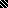 